KATA PENGANTARAssalamualaikum Warahmatullahi Wabarokatuh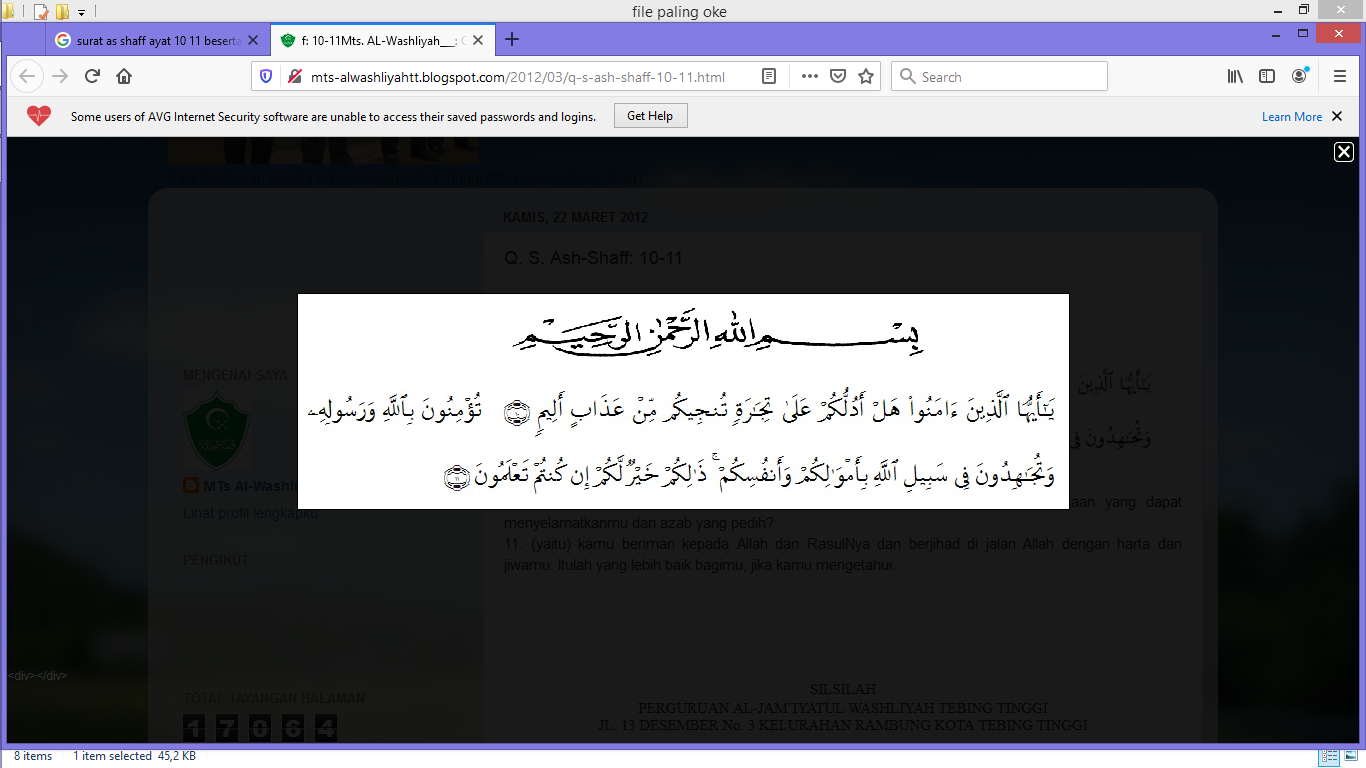 يَٰٓأَيُّهَا ٱلَّذِينَ ءَامَنُواْ هَلۡ أَدُلُّكُمۡ عَلَىٰ تِجَٰرَةٖ   تُنجِيكُم مِّنۡ عَذَابٍ أَلِيمٖ  ١٠ تُؤۡمِنُونَ بِٱللَّهِ وَرَسُولِهِۦ وَتُجَٰهِدُونَ فِي سَبِيلِ ٱللَّهِ بِأَمۡوَٰلِكُمۡ وَأَنفُسِكُمۡۚ ذَٰلِكُمۡ خَيۡرٞ لَّكُمۡ إِن كُنتُمۡ تَعۡلَمُونَ  ١١   	Artinya : “ Hai Orang-orang yang beriman sukakah kamu Aku tunjukkan suatu perniagaan yang dapat menyelamatkan kamu dari azab yang pedih? (10) . (yaitu) kamu beriman kepada Allah dan Rasulnya dan berjihad di jalan Allah dengan harta dan jiwamu. Itulah yang lebih baik bagimyu, jika kamu mengetahui (11).	          Puji dan syukur kita panjatkan kepada Allah SWT, berkat  Hidayah dan Rahmat-Nya saya dapat menyusun Tesis  yang berjudul Pengaruh Model Problem Solving ( PBS ) Terhadap Kemandirian dan Prestasi Belajar Matematika Pada Materi Penjumlahan dan Pengurangan Bilangan Bulat dengan Metode Kolom Polamatika Siswa Kelas VII SMP Taman Siswa Medan  Laporan Tesis ini disusun sebagai salah satu syarat untuk mengerjakan Tesis pada program Strata-2 di Jurusan Pendidikan Matematika, Pascasarjana Universitas Muslim Nusantara Al-Washliyah Medan. .		 . Dalam rangka penulisan Tesis  ini penulis banyak mendapatkan kesulitan, dan berbagai permasalahan dan kendala ketika melakukan penelitian dan penyusunan tesis, pelaksanaan penelitian dan analisis data. Namun, bantuan dari berbagai pihak akhirnya penulisan tesis ini masih banyak kekurangan-kekurangan. Oleh sebab itu penulis dengan senang hati menerima kritik dan saran untuk memperbaikinya.Penulis juga menyadari bahwa proses penyelesaian tesis ini tidak akan berjalan lancar tanpa bantuan dan bimbingan dari berbagai pihak. Berkat bantuan dan bimbingan serta perhatian yang telah diberikan, Penulis mengucapkan terima kasih kepada:Bapak Rektor Dr. KRT.H. Hardi Mulyono K Surbakti, sebagai Rektor Universitas Muslim Nuasantara Al-washliyah Medan.Bapak Sutikno,S.Pd.,M.Pd.,Ph.D selaku direktur Pascasarjana yang telah mendukung dan memotivasi penulis.Ibu Dr.Cut Latifah Zahari, M.Pd., sebagai Ketua Program Studi Pendidikan Matematika di Program Pascasarjana Universitas Muslim Nusantara Al-Washliyah dan sebagai dosen Pembimbing yang telah memberikan motivasi , saran ,dan bimbingan kepada peneliti dalam penulisan Tesis ini.Bapak Dr.Abdul Mujib, M.PMat sebagai Dosen Penguji yang telah memberikan bimbingan,saran dan motivasi kepada peneliti dalam penulisan Tesis  ini.Bapak Dr. Dedy Juliandri Panjaitan, S.Pd., M.Si sebagai Dosen Penguji yang telah memberikan bimbingan,saran dan motivasi kepada peneliti dalam penulisan Tesis  ini.Bapak/Ibu Dosen Pendidikan Matematika Program Pascasarjana Universitas Muslim Nusantara Al-Washliyah Medan yang telah membekali saya ilmu pengetahuan sehingga Penulis mampu menyelesaikan Tesis ini.Bapak Edi Suherman, S.Pd., M.Pd sebagai kepala sekolah SMP Taman Siswa Medan yang telah membantu penulis dalam menyelesaikan Tesis  ini.Teristimewa kepada suami Tercinta Masri terima kasih dengan setulus hati lahir dan batin berkorban dari awal hingga penulis menyelesaikan Tesis ini .Kepada orang tua tercinta Ayahanda Ngadiran  dan Ibunda Wagini ,yang telah yang telah mendo’akan dan memberikan motivasi kepada Penulis sehingga saya bisa menyelesaikan Tesis iniKepada anak –anak saya Naafilah Ayu Natasya , Raffi Ahmad Al- Muzzaki, dan Naura Shafa Azzahra yang mendukung dari awal hingga penulis menyelesaikan tesis ini.Kepada seluruh teman kuliah saya yang selalu memberikan motivasi, semangat serta dukungan moril dan materil kepada PenulisSemoga Allah SWT. Senantiasa memberikan taufik,hidayah serta  Karunianya memberikan Rezeki yang tak terhingga kepada kita semua Amin – amin ya Robbal’alamin, Penulis menyadari bahwa dalam penyusanan Tesis ini, masih jauh dari kata sempurna. Oleh karena itu, Penulis mengharapkan saran dan kritik demi kesempurnaan penelitian ini. Penulis berharap semoga Tesis ini dapat bermanfaat bagi kita semua. Penulis  akhiri dengan mengucapkan terimakasih.Medan,        2022Penulis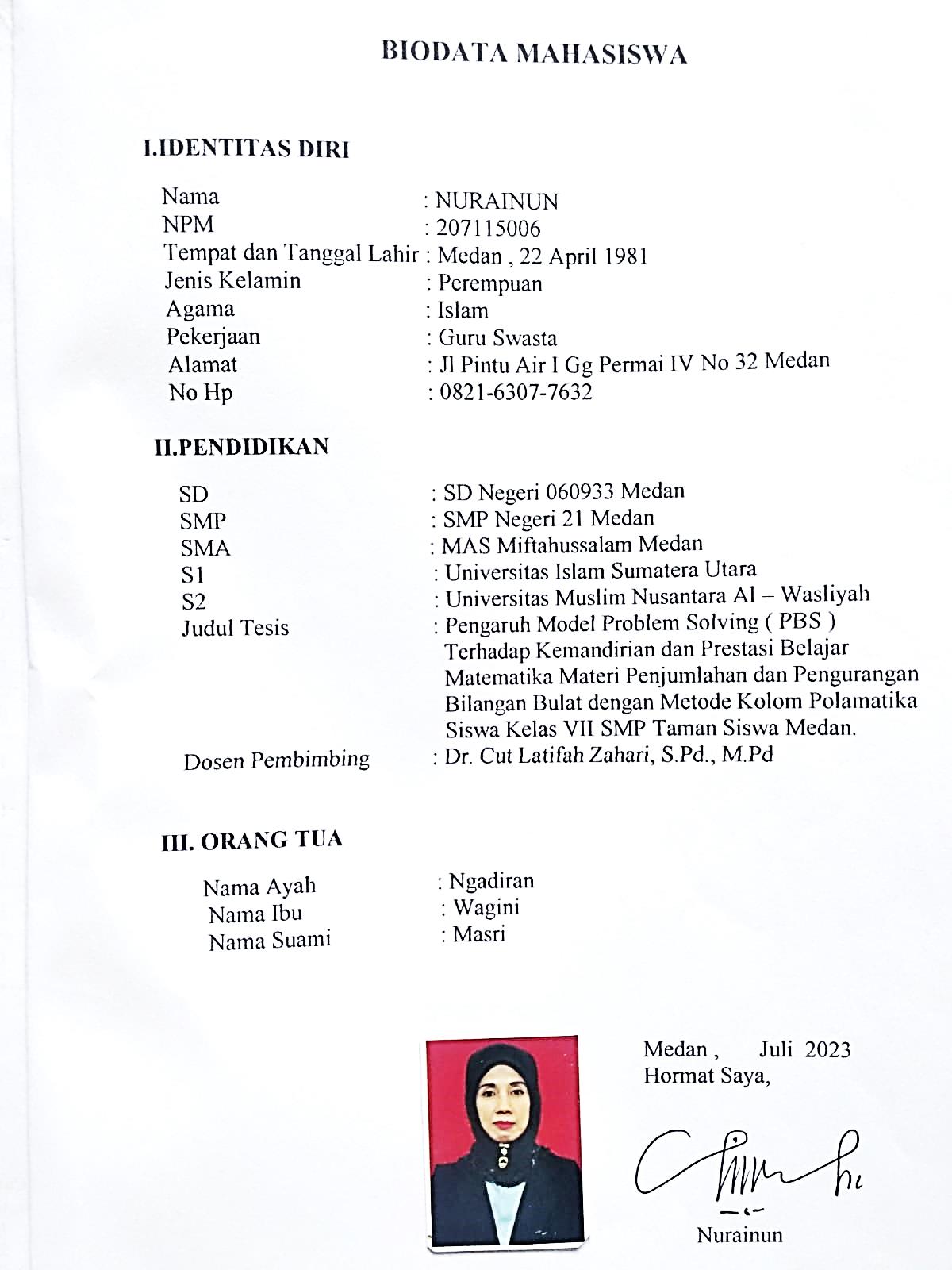                 (NURAINUN)